ПРИКАЗ № 10-О« 31 »  января  2018 г.О внесении изменений в Приказ от 05.12.2017 г. №86-О«О порядке применения бюджетной классификации Российской Федерации в части, относящейся к бюджету муниципального образования «Город Майкоп»В соответствии с абзацем 5 пункта 4 статьи 21 Бюджетного кодекса Российской Федерации  п р и к а з ы в а ю:Внести в приказ Финансового управления администрации муниципального образования «Город Майкоп» от 05.12.2017г. №86-О «О порядке применения бюджетной классификации Российской Федерации в части, относящейся к бюджету муниципального образования «Город Майкоп» следующие изменения:В приложение №1 после строки:добавить строку:В приложение №3 после строки:добавить строки:Настоящий Приказ вступает в силу с момента его подписания. Начальнику отдела прогнозирования и анализа расходов бюджета (Гончаровой С.Ю.) разместить настоящий Приказ на официальном сайте Администрации МО «Город Майкоп» (http://www.maikop.ru).Контроль за исполнением настоящего Приказа возложить на заместителя руководителя Ялину Л.В.РуководительФинансового управления                                          В. Н. ОрловАдминистрация муниципального образования «Город Майкоп»Республики АдыгеяФИНАНСОВОЕ УПРАВЛЕНИЕ385000, г. Майкоп, ул. Краснооктябрьская, 21тел. 52-31-58,  e-mail: fdmra@maikop.ru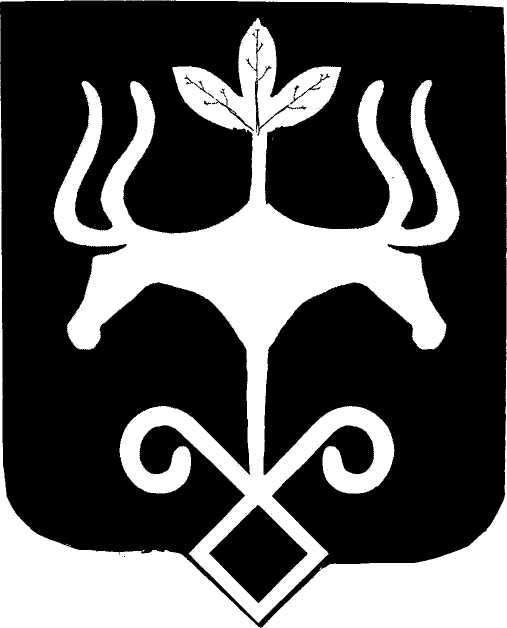 Адыгэ РеспубликэмМуниципальнэ образованиеу «Къалэу Мыекъуапэ» и АдминистрациеИФИНАНСОВЭ ИУПРАВЛЕНИЕ385000, къ. Мыекъуапэ,  ур. Краснооктябрьскэр, 21тел. 52-31-58,  e-mail: fdmra@maikop.ruПрограмма «Развитие общественного транспорта в муниципальном образовании «Город Майкоп» на 2018-2020 годы»05 0 00 00000По данной целевой статье отражаются расходы на реализацию мероприятий в рамках программы «Развитие общественного транспорта в муниципальном образовании «Город Майкоп» на 2018-2020 годы»Основное мероприятие «Развитие и повышение качества транспортного обслуживания населения»05 0 01 00000По данной целевой статье отражаются расходы на реализацию основного мероприятия «Развитие и повышение качества транспортного обслуживания населения»S0392Расходы на строительство (реконструкцию) автомобильных дорог общего пользования местного значения (за счет средств местного бюджета)По данному направлению расходов отражаются расходы в рамках основного мероприятия «Дорожный фонд» подпрограммы «Развитие дорожного хозяйства и благоустройства территорий МО «Город Майкоп» муниципальной программы «Развитие жилищно-коммунального, дорожного  хозяйства и благоустройства в муниципальном образовании «Город Майкоп» на 2016-2019 годы» на строительство (реконструкцию) автомобильных дорог общего пользования местного значения (за счет средств местного бюджета)S0420Приобретение новых троллейбусовПо данному направлению расходов отражаются расходы в рамках основного мероприятия «Развитие и повышение качества транспортного обслуживания населения» муниципальной программы «Развитие общественного транспорта в муниципальном образовании «Город Майкоп» на 2016-2019 годы» на приобретение новых троллейбусовS0421Приобретение новых троллейбусов (за счет средств республиканского бюджета)По данному направлению расходов отражаются расходы в рамках основного мероприятия «Развитие и повышение качества транспортного обслуживания населения» муниципальной программы «Развитие общественного транспорта в муниципальном образовании «Город Майкоп» на 2016-2019 годы» на приобретение новых троллейбусов (за счет средств республиканского бюджета)S0422Приобретение новых троллейбусов (за счет средств местного бюджета)По данному направлению расходов отражаются расходы в рамках основного мероприятия «Развитие и повышение качества транспортного обслуживания населения» муниципальной программы «Развитие общественного транспорта в муниципальном образовании «Город Майкоп» на 2016-2019 годы» на приобретение новых троллейбусов (за счет средств местного бюджета)